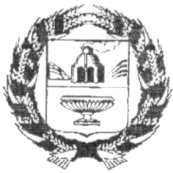 АДМИНИСТРАЦИЯ ЗАРИНСКОГО РАЙОНААЛТАЙСКОГО КРАЯП О С Т А Н О В Л Е Н И Е_________                                                                                                                          № _______г.ЗаринскВ соответствии со статьей 8.2 Федерального закона от 26 декабря 2008 г.№ 294-ФЗ «О защите прав юридических лиц и индивидуальных предпринимателей при осуществлении государственного контроля (надзора) и муниципального контроля», постановлением Правительства Российской Федерации от 26 декабря 2018 г. № 1680 «Об утверждении общих требований к организации и осуществлению органами государственного контроля (надзора), органами муниципального контроля мероприятий по профилактике нарушений обязательных требований, требований, установленных муниципальными правовыми актами», Администрация Заринского района Алтайского  краяПОСТАНОВЛЯЕТ:1. Утвердить прилагаемую Программу профилактики нарушений обязательных требований законодательства в сфере муниципального земельного контроля на территории Заринского района 2023 год (Приложение).2. Настоящее постановление опубликовать в районной газете «Знамя Ильича» и разместить на официальном сайте Администрации Заринского района Алтайского края.3. Контроль за выполнением настоящего постановления возложить на заместителя главы Администрации Заринского района председателя комитета Администрации района по экономике.4. Настоящее постановление вступает в силу с 01 января 2023 г.Глава района                                                                                           В.К. Тимирязев                                                                              Приложениек постановлению Администрации Заринского района Алтайского краяот __________ № ______ПРОГРАММА профилактики нарушений обязательных требований законодательства в сфере муниципального земельного контроля на территории Зариинского района Алтайского края на 2023 год ПАСПОРТпрограммы профилактики нарушений обязательных требований законодательства в сфере муниципального земельного контроля территории Зариинского района Алтайского края на 2023 год.1. Общие положения Программа профилактики нарушений обязательных требований, требований, установленных муниципальными правовыми актами по организации и осуществлению муниципального земельного контроля на территории Заринского района Алтайского края на 2022 год разработана в соответствии с Земельным кодексом Российской Федерации, Федеральным законом от 24 июля 2002 г. № 101-ФЗ «Об обороте земель сельскохозяйственного назначения», Федеральным законом от 06 октября 2003 г. № 131-ФЗ «Об общих принципах организации местногосамоуправления в Российской Федерации», статьёй 8.2 Федерального закона от 26 декабря 2008 г. № 294-ФЗ «О защите прав юридических лиц и индивидуальных предпринимателей при осуществлении государственного контроля (надзора) и муниципального контроля», постановлением Правительства Российской Федерации от 26 декабря 2018 г. № 1680 «Об утверждении общих требований к организации и осуществлению органами государственного контроля (надзора), органами муниципального контроля мероприятий по профилактике нарушений обязательных требований, требований, установленных муниципальными правовыми актами».          Мероприятия по профилактике нарушений обязательных требований, требований, установленных муниципальными правовыми актами по организации и осуществлению муниципального земельного контроля (далее - мероприятия по профилактике нарушений), осуществляются должностными лицами (уполномоченными специалистами) на осуществление муниципального земельного контроля.2. Аналитическая часть ПрограммыПод муниципальным земельным контролем понимается деятельность органов местного самоуправления по контролю за соблюдением органами государственной власти, органами местного самоуправления, юридическими лицами, индивидуальными предпринимателями, гражданами в отношении объектов земельных отношений требований законодательства Российской Федерации, законодательства Алтайского края, за нарушение которых законодательством Российской Федерации, законодательством Алтайского края предусмотрена административная, а также по организации и проведению мероприятий по профилактике нарушений указанных требований.           Субъекты, в отношении которых осуществляется муниципальный земельный контроль:           - индивидуальные предприниматели;           - юридические лица;- физические лица.           Перечень обязательных требований, требований установленных нормативно-правовыми актами, оценка которых является предметом муниципального земельного контроля:             В соответствии с частью 1 статьи 25 Земельного кодекса Российской Федерации права на земельные участки возникают по основаниям, установленным гражданским законодательством, федеральными законами, и подлежат государственной регистрации в соответствии с Федеральным законом «О государственной регистрации прав на недвижимое имущество и сделок с ним».          Согласно статье 42 Земельного кодекса Российской Федерации собственники земельных участков и лица, не являющиеся собственниками земельных участков, обязаны:            - использовать земельные участки в соответствии с их целевым назначением и принадлежностью к той или иной категории земель и разрешенным использованием способами, которые не должны наносить вред окружающей среде, в том числе земле как природному объекту;           - сохранять межевые, геодезические и другие специальные знаки, установленные на земельных участках в соответствии с законодательством;           - осуществлять мероприятия по охране земель, лесов, водных объектов и других природных ресурсов, в том числе меры пожарной безопасности;           - своевременно приступать к использованию земельных участков в случаях, если сроки освоения земельных участков предусмотрены договорами;           - своевременно производить платежи за землю;           - соблюдать при использовании земельных участков требования градостроительных регламентов, строительных, экологических, санитарно-гигиенических, противопожарных и иных правил, нормативов;           - не допускать загрязнение, захламление, деградацию и ухудшение плодородия почв на землях соответствующих категорий.            Администрация Заринского района (далее - Администрация) осуществляет муниципальный земельный контроль за соблюдением:           - требований законодательства о недопущении самовольного занятия земельного участка или части земельного участка, в том числе использования земельного участка лицом, не имеющим предусмотренных законодательством Российской Федерации прав на указанный земельный участок;          - требований действующего законодательства о недопустимости самовольной уступки права пользования землей, самовольной меной земельными участками, а также требований о недопущении самовольного ограничения доступа на земельные участки общего пользования;          - выполнения требований земельного законодательства об использовании земельного участка по целевому назначению в соответствии с принадлежностью к той или иной категории земель и разрешенным использованием, а также о выполнении обязанностей по приведению земель в состояние, пригодное для использования по целевому назначению;- выполнения требований земельного законодательства, связанных с обязательным использованием земельных участков из земель сельскохозяйственного назначения, оборот которого регулируется Федеральным законом от 24 июля 2002 г. № 101-ФЗ «Об обороте земель сельскохозяйственного назначения», для ведения сельскохозяйственного производства или осуществления иной связанной с сельскохозяйственным производством деятельности;         - выполнения требований земельного законодательства, связанных с обязательным использованием земельных участков, предназначенных для жилищного или иного строительства, садоводства, огородничества, в указанных целях в случае, если обязанность по использованию такого земельного участка в течение установленного срока предусмотрена федеральным законом;         - требований действующего законодательства о переоформлении права постоянного (бессрочного) пользования земельными участками на право аренды земельных участков или приобретении земельных участков в собственность, требований по своевременному возвращению земельных участков, предоставленных на правах аренды;         - требований законодательства, связанных с выполнением в установленный срок предписаний, выданных должностными лицами органа муниципального земельного контроля, по вопросам соблюдения требований земельного законодательства и устранения нарушений в области земельных отношений.Проведение профилактических мероприятий, направленных на соблюдение подконтрольными субъектами обязательных требований земельного законодательства, на побуждение подконтрольных субъектов к добросовестности, должно способствовать улучшению в целом ситуации, снижению количества выявляемых нарушений обязательных требований в указанной сфере. В целях профилактики нарушений обязательных требований земельного законодательства на официальном сайте Администрации http://заринский22.рф размещены перечни обязательных требований земельного законодательства Российской Федерации, выполнение которых является предметом муниципального земельного контроля, нормативные правовые акты, регламентирующие обязательные требования в сфере муниципального земельного контроля, а также Планы проведения плановых проверок соблюдения требований земельного законодательства Российской Федерации юридических лиц, индивидуальных предпринимателей, физических лиц и итоги по ним. 3. Цели и задачи ПрограммыПрограмма реализуется в целях:- обеспечения доступности информации об обязательных требованиях, требованиях, установленных федеральным законодательством, законодательством Алтайского края, муниципальными правовыми актами Заринского района;- предупреждения нарушений субъектами, в отношении которых осуществляется муниципальный земельный контроль, обязательных требований;- устранения причин, факторов и условий, способствующих нарушению субъектами, в отношении которых осуществляется муниципальный земельный контроль, обязательных требований;- создания у подконтрольных субъектов мотивации к добросовестному поведению;- снижения уровня ущерба, причиняемого охраняемым законом ценностям.Для достижения целей Программы выполняются следующие задачи:- осуществление анализа выявленных в результате проведения муниципального земельного контроля нарушений субъектами, в отношении которых осуществляется муниципальный земельный контроль, обязательных требований;- выявление и устранение причин, факторов и условий, способствующих нарушениям субъектами, в отношении которых осуществляется муниципальный земельный контроль, обязательных требований;- информирование субъектов, в отношении которых осуществляется муниципальный земельный контроль, о соблюдении обязательных требований;- принятие мер по устранению причин, факторов и условий, способствующих нарушению субъектами, в отношении которых осуществляется муниципальный земельный контроль, обязательных требований;- повышение уровня информированности субъектов, в отношении которых осуществляется муниципальный земельный контроль в области земельного законодательства. 4. План мероприятий по профилактике нарушений на 2023 год        Цели и задачи Программы осуществляются посредством реализации мероприятий, предусмотренных Планом мероприятий по профилактике нарушений на 2023 год.5. Отчетные показатели Программы       Отчетные показатели Программы предназначены способствовать максимальному достижению сокращения количества нарушений субъектами, в отношении которых осуществляется муниципальный земельный контроль, обязательных требований, включая устранение причин, факторов и условий, способствующих возможному нарушению обязательных требований земельного законодательства:- количество выявленных нарушений;- информирование юридических лиц, индивидуальных предпринимателей, физических лиц по вопросам соблюдения обязательных требований;- количество субъектов, которым направлены информационные письма и выданы предостережения о недопустимости нарушения требований;- количество проверок, сведения, о проведении которых внесены в Федеральную государственную информационную систему «Единый реестр проверок»; - проведение разъяснительной работы, в том числе в средствах массовой информации, и подобных мероприятий по информированию юридических лиц, индивидуальных предпринимателей по вопросам соблюдения обязательных требований.Об утверждении Программы профилактики нарушений обязательных требований законодательства в сфере муниципального земельного контроля на территории Заринского района Алтайского края на 2023 год Наименование Программы«Программа профилактики нарушений обязательных требований законодательства в сфере муниципального земельного контроля на 2023 год» (далее - Программа)Правовые основания разработки Программы  - Федеральный закон от 26 декабря 2008 г. № 294-ФЗ «О защите прав юридических лиц и индивидуальных предпринимателей при осуществлении государственного контроля (надзора) и муниципального контроля;- Федеральный закон от 31.07.2020 N 248-ФЗ (ред. от 11.06.2021) "О государственном контроле (надзоре) и муниципальном контроле в Российской Федерации"- Решение Заринского районного Совета народных депутатов Алтайского края № 27 от 27.09.2021 «Об утверждении Положения о муниципальном земельном контроле на территории муниципального образования Заринский район Алтайского края»;Разработчик Программыотдел Администрации района по управлению имуществом и земельным отношениям Цели Программы  - сокращение количества нарушений юридическими лицами, индивидуальными предпринимателями и физически лицами (далее – субъекты профилактики) обязательных требований земельного законодательства на территории Заринского района Алтайского края;- обеспечение доступности информации об обязательных требованияхЗадачи Программы  - выявление и устранение причин, факторов и условий, способствующих нарушениям субъектами профилактики обязательных требований земельного законодательства на территории Заринского района Алтайского края;- повышение уровня правовой грамотности субъектов профилактики в области земельных отношений;- повышение прозрачности системы контрольно-надзорной деятельности подконтрольных субъектов;- формирование единого понимания обязательных требований у всех участников надзорной деятельности; -  создание системы консультирования подконтрольных субъектов, в том числе с использованием современных информационно-телекоммуникационных технологийСроки и этапы реализации Программы  2023 год Ожидаемые конечные результаты реализации Программы  - минимизирование количества нарушений субъектами профилактики обязательных требований земельного законодательства;- увеличение 	доли 	законопослушных подконтрольных субъектов;- уменьшение административной нагрузки  подконтрольных субъектов;- снижение издержек контрольно-надзорной деятельностиСтруктура ПрограммыПрограмма содержит следующие разделы: 1. Общие положения;2. Аналитическая часть программы;3. Цели и задачи;4. План мероприятий по профилактике нарушений на 2023 год;5 Отчетные показатели на 2023 год №п/пНаименование мероприятияСрок исполненияОтветственный исполнитель12341.Информирование юридических лиц и индивидуальных предпринимателей о планируемых и проведенных проверках путем размещения информации в Федеральной государственной информационной  системе «Единый реестр проверок»в соответствии с Правилами формирования и ведения единого реестра проверок, утвержденными постановлением Правительства Российской Федерации от 28 апреля 2015 г. № 415уполномоченный специалист  Администрации Заринского района2.Информирование юридических лиц, индивидуальных предпринимателей, физических лиц  по вопросам соблюдения обязательных требований, требований, установленных муниципальными правовыми актами, в том числе посредством разработки и опубликования руководств по соблюдению обязательных требований, требований, установленных муниципальными правовыми актами, проведения разъяснительной работы в средствах массовой информации и иными способамив течение года (по мере необходимости)уполномоченный специалист  Администрации Заринского района3.Консультирование юридических лиц, индивидуальных предпринимателей и физических лиц  по вопросам соблюдения требований земельного законодательствапостоянноуполномоченный специалист  Администрации Заринского района4.Поддержание в актуальном состоянии размещенных на официальном сайте Администрации Заринского района перечней нормативных правовых актов или их отдельных частей, содержащих обязательные требования, требования установленные муниципальными правовыми актами, оценка соблюдения которых является предметом осуществления контрольных функций, а также текстов соответствующих нормативных правовых актовпостоянноуполномоченный специалист  Администрации Заринского района5.Составление и направление предостережений о недопустимости нарушения обязательных требований, требований установленных муниципальными правовыми актами в соответствии с частями 5-7 статьи 8.2 Федерального закона от 26 декабря 2008 г. № 294-ФЗ «О защите прав юридических лиц и индивидуальных предпринимателей при осуществлении государственного контроля (надзора) и муниципального контроля» и в порядке, определяемом Правительством Российской Федерациив течение года (по мере необходимости),
при наличии сведений о готовящихся нарушениях или о признаках нарушений обязательных требованийуполномоченный специалист  Администрации Заринского района6.Обеспечение регулярного (не реже одного раза в год) обобщения практики осуществления в соответствующей сфере деятельности муниципального земельного контроля и размещение на официальном сайте Администрации Заринского района соответствующих обобщений, в том числе с указанием наиболее часто встречающихся случаев нарушений обязательных требований, требований, установленных муниципальными правовыми актами, с рекомендациями в отношении мер, которые должны приниматься юридическими лицами, индивидуальными предпринимателями в целях недопущения таких нарушенийноябрь - декабрь 2023 годауполномоченный специалист  Администрации Заринского района7.Разработка и утверждение программы профилактики нарушений юридическими лицами и индивидуальными предпринимателями обязательных требований, требований, установленных муниципальными правовыми актами на 2024 годдекабрь 2023 годауполномоченный специалист  Администрации Заринского района